CHS SwimBrazosport High School Invitational 2013, December 7th Leave from CHS gym @ 6:00 am	*be there no later than 5:50 am We will stop for breakfast on the way @ McDonald’s, Chick-fil-A or anotherArrive at Brazosport High School by 8:15 am  	Address: 1800 West 2nd Street, Freeport, TX 77541Warm-up @ 8:45-9:10am, lanes 1-2 MEET STARTS @ 9:30 am  Order of Events200 Medley Relay200 Freestyle200 IM50 FreestyleBREAK100 Butterfly100 Freestyle500 Freestyle200 Freestyle Relay100 Backstroke100 Breaststroke 400 Freestyle Relay NO LATER THAN 3 PM FINISHTeams will be housed in the gym area, a concession stand will also be provided *parents present may sign out their swimmers at conclusion of their events*bring money for LUNCH. Snacks will be provided Coach Sloan’s cell, (254) 495-5471 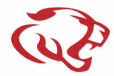 CODE RED – God. Family. Team. Pay attention to Coach Sloan’s alerts- possibility of meet being cancelled due to weatherTravis Anderson1. Men’s 50 Freestyle2. Men’s 100 FreestyleWill Glenn1. Men’s 200 Medley Relay (freestyle) 2. Men’s 50 Freestyle3. Men’s 200 Freestyle relay (3rd leg) 4. Men’s 100 FreestyleLuis Ibarra1. Men’s 200 Medley Relay 2. Men’s 100 Freestyle3. Men’s 200 Freestyle Relay (2nd leg) 4. Men’s 100 BreaststrokeJustin Sexton1. Men’s 200 Medley Relay 2. Men’s 200 Freestyle Relay 3. Men’s 100 Freestyle4. Men’s 100 BackstrokeShelby Dees1. Women’s 50 Freestyle2. Women’s 100 Freestyle3. Women’s 200 Freestyle B Relay Veronica Jacobson1. Women’s 50 Freestyle2. Women’s 100 Freestyle3. Women’s 200 Freestyle B RelayEmma Lengacher1. Women’s 200 Medley Relay (Freestyle)2. Women’s 50 Freestyle3. Women’s 100 Freestyle4. Women’s 200 Freestyle A Relay (3rd leg)Isabel Londrigan1. Women’s 200 Medley Relay (back/fly)2. Women’s 100 Freestyle3. Women’s 200 Freestyle A Relay4. Women’s 100 BackstrokeBailey Neiheiser1. Women’s 50 Freestyle2. Women’s 100 Freestyle3. Women’s 200 Freestyle A RelayDarrian Page1. Women’s 200 Medley Relay (breaststroke)2. Women’s 100 BreaststrokeSamantha Speer 1. Women’s 200 Medley Relay (back/fly)1. Women’s 50 Freestyle2. Women’s 100 Freestyle 3. Women’s 200 Freestyle A RelayElizabeth Victorio1. Women’s 100 BreaststrokeJanet Victorio 1. Women’s 100 BreaststrokeAllison Whitworth1. Women’s 50 Freestyle2. Women’s 100 Freestyle3. Women’s 200 Freestyle B RelaySierra Wilkinson1. Women’s 50 Freestyle2. Women’s 100 Freestyle 3. Women’s 200 Freestyle B Relay Brennen Baird1. Men’s 200 Medley Relay (fly) 2. Men’s 100 Butterfly3. Men’s 200 Freestyle Relay (4th leg) Jake Rawls1. Men’s 50 Freestyle  2. Men’s 100 Freestyle